В целях совершенствования нормативных правовых актов Министерства финансов Республики Казахстан и Национального Банка Республики Казахстан Министр финансов Республики Казахстан ПРИКАЗЫВАЕТ и Правление Национального Банка Республики Казахстан ПОСТАНОВЛЯЕТ:1. Внести в приказ Министра финансов Республики Казахстан 
от 26 ноября 2014 года № 522 и постановление Правления Национального Банка Республики Казахстан от 24 декабря 2014 года № 240 «Об утверждении Требований к Правилам внутреннего контроля в целях противодействия легализации (отмыванию) доходов, полученных преступным путем, и финансированию терроризма для профессиональных участников рынка ценных бумаг и центрального депозитария» (зарегистрированные в Реестре государственной регистрации нормативных правовых актов под № 10213, опубликованные 3 марта 2015 года в информационно-правовой системе «Әділет») следующие изменения и дополнения:в Требованиях к Правилам внутреннего контроля в целях противодействия легализации (отмыванию) доходов, полученных преступным путем, и финансированию терроризма для профессиональных участников рынка ценных бумаг и центрального депозитария, утвержденных указанными приказом и постановлением:пункт 25 изложить в следующей редакции:«25. Упрощенная идентификация проводится профессиональным участником в следующих случаях:1) в отношении выгодоприобретателя, не являющегося инвестором, при заключении управляющим инвестиционным портфелем договора по управлению инвестиционным портфелем с брокером и (или) дилером, выступающим от имени выгодоприобретателя;2) при установлении деловых отношений со следующими типами клиентов:государственными органами Республики Казахстан, включая Национальный Банк Республики Казахстан, а также юридическими лицами, контроль над которыми осуществляется государственными органами Республики Казахстан;юридическими лицами, созданными в организационно-правовой форме государственных учреждений или государственных предприятий, а также национальным управляющим холдингом либо юридическими лицами, сто процентов голосующих акций (долей участия) которых принадлежат национальному управляющему холдингу;банками второго уровня, страховыми (перестраховочными) организациями, профессиональными участниками рынка ценных бумаг;организациями, акции которых включены в официальный список фондовой биржи Республики Казахстан и (или) фондовой биржи иностранного государства;международными организациями, расположенными на территории Республики Казахстан либо участником которых является Республика Казахстан;3) при установлении деловых отношений с физическим лицом для целей приобретения им краткосрочных нот Национального Банка Республики Казахстан в порядке, предусмотренном Правилами выпуска, размещения, обращения и погашения краткосрочных нот Национального Банка Республики Казахстан, утвержденными постановлением Правления Национального Банка Республики Казахстан от 26 сентября 2016 года № 239, зарегистрированным в Реестре государственной регистрации нормативных правовых актов 
под № 14423.»;в приложении 1:в пояснениях к Требованиям к содержанию досье клиента-физического лица:пункт 3 изложить в следующей редакции:«3. Проверка достоверности представленных сведений осуществляется путем сверки с данными оригиналов или нотариально удостоверенных копий соответствующих документов, представленных клиентом (его представителем), сверки с данными из доступных источников (базами данных), проверки сведений другими способами, включая выезд по адресу. В рамках проверки достоверности сведений, необходимых для идентификации личности, также проводится визуальное сличение фотографии, размещенной на документе, удостоверяющем личность, с клиентом (представителем клиента), за исключением случаев установления деловых отношений дистанционным способом.»;дополнить пунктами 5 и 6 следующего содержания:«5. Центральный депозитарий ценных бумаг при установлении деловых отношений с физическим лицом для целей приобретения им краткосрочных нот Национального Банка Республики Казахстан фиксирует следующие сведения:фамилия, имя, отчество (при его наличии);индивидуальный идентификационный номер.Проверка достоверности сведений, указанных в абзацах втором и третьем части первой настоящего пункта, осуществляется центральным депозитарием ценных бумаг в соответствии с пунктом 1 статьи 7 Закона о ПОД/ФТ.При проведении проверки достоверности сведений путем сверки с данными из доступных источников копиями подтверждающих документов являются выписки (screenshot), содержащие сведения из доступных источников. 6. Для целей подпункта 1) пункта 6 статьи 5 Закона о ПОД/ФТ субъект финансового мониторинга незамедлительно получает сведения о клиенте от других субъектов финансового мониторинга, принявших меры по надлежащей проверке клиентов и, при необходимости, запрашивает копии подтверждающих документов.».2. Национальному Банку Республики Казахстан (Акишев Д.Т.) в установленном законодательством Республики Казахстан порядке обеспечить:1) государственную регистрацию настоящих совместных приказа и постановления в Министерстве юстиции Республики Казахстан;2) в течение десяти календарных дней со дня государственной регистрации настоящих совместных приказа и постановления направление их копий в бумажном и электронном виде на казахском и русском языках в Республиканское государственное предприятие на праве хозяйственного ведения «Республиканский центр правовой информации» для официального опубликования и включения в Эталонный контрольный банк нормативных правовых актов Республики Казахстан;3) размещение настоящих совместных приказа и постановления на официальном интернет-ресурсе Национального Банка Республики Казахстан после их официального опубликования.3. Настоящие совместные приказ и постановление вводятся в действие по истечении десяти календарных дней после дня их первого официального опубликования и распространяются на отношения, возникшие с 5 октября   2017 года.Зарегистрировано в Министерстве юстиции Республики Казахстан от 04.10.2017г. №15842Зарегистрировано в Министерстве юстиции Республики Казахстан от 04.10.2017г. №15842Зарегистрировано в Министерстве юстиции Республики Казахстан от 04.10.2017г. №15842Министерство финансовРеспублики Казахстан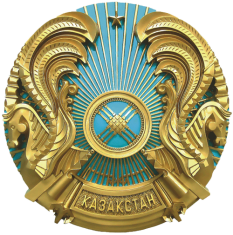 Национальный БанкРеспублики Казахстан31 августа 2017 года  № 531город Астана31 июля 2017 года № 160город АлматыСОВМЕСТНЫЕ ПРИКАЗ МИНИСТРА ФИНАНСОВ РЕСПУБЛИКИ КАЗАХСТАН И ПОСТАНОВЛЕНИЕ ПРАВЛЕНИЯ НАЦИОНАЛЬНОГО БАНКА РЕСПУБЛИКИ КАЗАХСТАНСОВМЕСТНЫЕ ПРИКАЗ МИНИСТРА ФИНАНСОВ РЕСПУБЛИКИ КАЗАХСТАН И ПОСТАНОВЛЕНИЕ ПРАВЛЕНИЯ НАЦИОНАЛЬНОГО БАНКА РЕСПУБЛИКИ КАЗАХСТАНСОВМЕСТНЫЕ ПРИКАЗ МИНИСТРА ФИНАНСОВ РЕСПУБЛИКИ КАЗАХСТАН И ПОСТАНОВЛЕНИЕ ПРАВЛЕНИЯ НАЦИОНАЛЬНОГО БАНКА РЕСПУБЛИКИ КАЗАХСТАНО внесении изменений и дополнений в приказ Министра финансов Республики Казахстан от 26 ноября 2014 года № 522 и постановление Правления Национального Банка Республики Казахстан от 24 декабря 2014 года № 240 «Об утверждении Требований к Правилам внутреннего контроля в целях противодействия легализации (отмыванию) доходов, полученных преступным путем, и финансированию терроризма для профессиональных участников рынка ценных бумаг и центрального депозитария»Министр финансовРеспублики Казахстан _____________Б. СултановПредседательНационального БанкаРеспублики Казахстан__________Д. Акишев